Принято на сессии                                                                                                     Совета депутатов ______2020Р Е Ш Е Н И Еот __    _______ 2020г.                    рп. Усть-Абакан                      №   ____ «Об установлении перечня должностных лиц, уполномоченных составлять протоколы об административных правонарушениях»Рассмотрев ходатайство Главы Усть-Абаканского района, в соответствии с Законами Республики Хакасия от 26.12.2013 № 124-ЗРХ «О наделении органов местного самоуправления муниципальных образований Республики Хакасия государственным полномочием по определению перечня должностных лиц, уполномоченных составлять протоколы об административных правонарушениях», от 11.11.2019 № 77-ЗРХ «О внесении изменений в Закон Республики Хакасия «Об административных правонарушениях»» и статью 1 Закона  Республики Хакасия «О наделении органов местного самоуправления муниципальных образований Республики Хакасия отдельными государственными полномочиями в сфере определения перечня должностных лиц, уполномоченных составлять протоколы об административных  правонарушениях», в соответствии со статьями 23, 35  Устава муниципального образования Усть-Абаканский район,Совет депутатов Усть-Абаканского района Республики ХакасияР Е Ш И Л:1.Установить перечень должностных лиц администрации Усть-Абаканского района, уполномоченных составлять протоколы об административных правонарушениях, согласно приложению к настоящему решению.        2.Считать утратившим силу решение Совета депутатов Усть-Абаканского района от 23.05.2018г. № 32 «Об установлении перечня должностных лиц, уполномоченных составлять протоколы об административных правонарушениях».        3.Настоящее Решение вступает в силу после его официального опубликования.        4.Направить настоящее Решение для подписания и опубликования в газете «Усть-Абаканские известия»	Председатель Совета депутатов			              ГлаваУсть-Абаканского района                                              Усть-Абаканского района___________В.М.Владимиров 			                ___________Е.В.ЕгороваПроект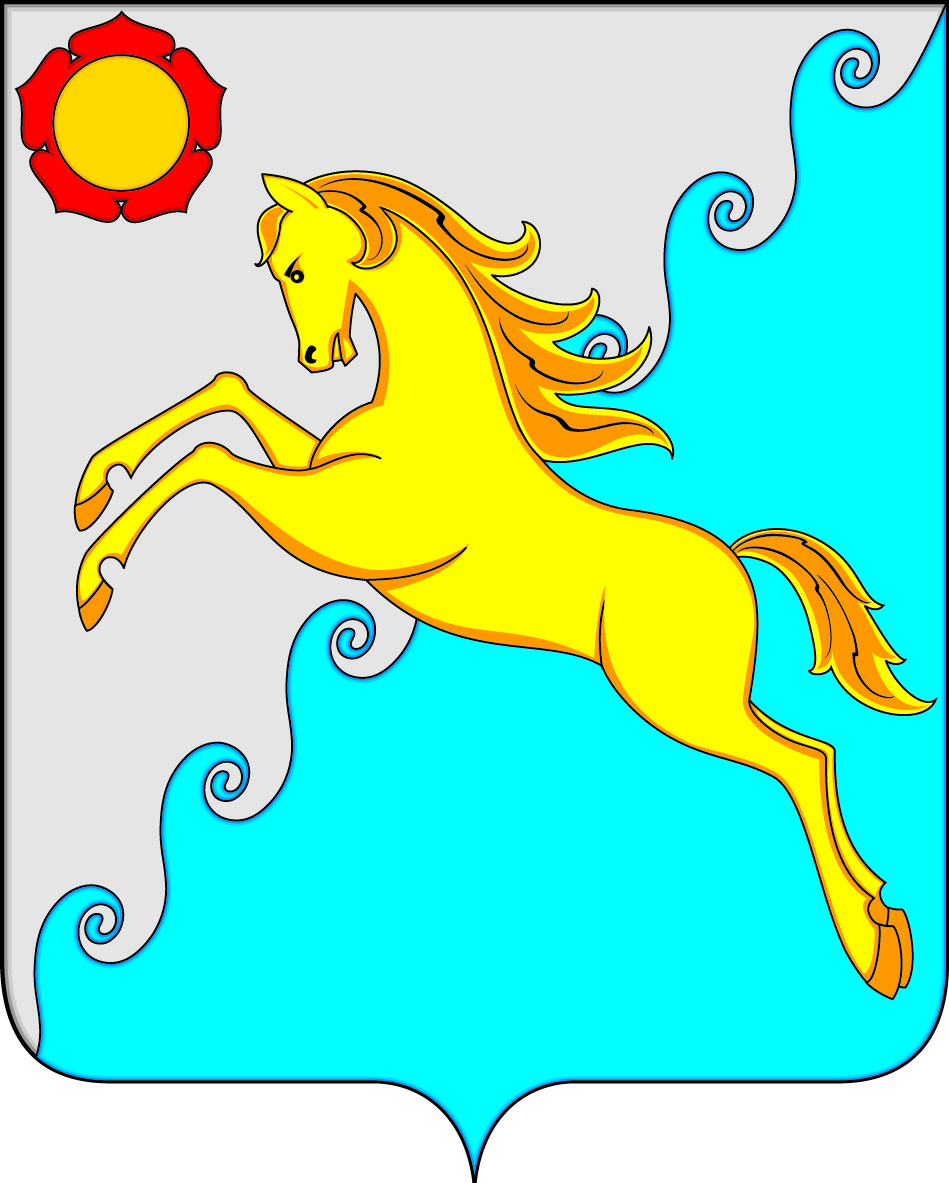 СОВЕТ ДЕПУТАТОВ УСТЬ-АБАКАНСКОГО РАЙОНА РЕСПУБЛИКИ ХАКАСИЯ                                                               Приложение                       к решению Совета депутатов                                                                                     Усть-Абаканского района                                                                      от                    №